SPRAWOZDANIE FINANSOWE Z  DZIAŁALNOŚCI RADY RODZICÓW W ROKU SZKOLNYM 2019/2020Wpływy z roku 2019/20207850 zł łączna suma wpłat na konto  składek przez rodziców60 zł wpłata na RR gotówka2840 zł- kwota uzyskana ze sprzedaży wiency adwentowych3120 zł – dochód z zabawy karnawałowejRazem dochody RR SKŁADKI - 7910 ZŁINNE INICJATYWY – 5960 ZŁ Wydatki z Rady Rodziców rok szkolny 2019/2020Wypłata z konta gotówki 500 zł 100 zł-p. H. Polok nagrody konkurs przedszkole (pismo),250 zł-p. M. Cierpioł projekt Wypracuj Marzenia; (pismo)30 zł p .M. Zyzańska na kwiatki dla zaproszonego gości z okazji obchodów Dni Kariery Zawodowej;(pismo) 70 zł p. Walewska (pismo- nagrody na konkurs)50 zł- zostało u SkarbnikaPłatności kartą oraz przelewy128zł zakup kwiatów dla wszystkich pracowników szkoły z okazji Dnia Edukacji Narodowej (pismo, prośba Samorządu Uczniowskiego o dofinansowanie)50 zł bukiet kwiatów od Rady Rodziców na urodziny p .Dyrektor318,25 zakup nagród dla dzieci za konkurs „najpiękniejszy wieniec adwentowy”  ( 11 nagród za zdobyte miejsca oraz 25 szt nagród pocieszenia dla przedszkolaków)1974 zł zakup 22 kompletów stroi sportowych dla dzieci, które jeżdżą na zawody  reprezentować szkołę.Do dyspozycji 2840 zł ze sprzedaży wieńcy adwentowych30,50 zł- kwota przekazana Pani Agnieszce Smołka na art. potrzebne do zrobienia 4 wieńcy  przez klasę, której jest wychowawcą588, 50 zł - słodycze dla wszystkich dzieci na Mikołaja ( +500 zł dodał Sołtys)50 zł -słodki upominek dla strażaków za pomoc w organizacji Mikołaja600 zł – gotówka przekazana klasom za konkurs wpłat na Radę Rodziców (300 zl 1 miejsce, 200 zł 2miejsce, 100 zł za 1 miejsce)350 zł – zakup firanek do „starego” przedszkola450 zł – łączna gotówka przekazana wychowawcom grup przedszkolnych na bal przebierańców ( 150 zł na każdą grupę)300 zł- dofinansowanie na wycieczkę przedszkolaków grupa I i II.471 zł – kwota przekazana do szkoły na dyskotekę  karnawałową. ( 471 z wieńcy i 129        z zabawy, ponieważ przekazaliśmy 600 zł)Do dyspozycji 3120 zł z zabawy karnawałowej129 zł- dopłata do dyskoteki karnawałowej (RR przekazała 600 zł z czego 471 z wieńcy i 129 z zabawy)280 zł pączki dla wszystkich dzieci i nauczycieli na tłusty czwartek (280 szt) 20.02.202052 zł zwrot dla p. Smusz za artykuły do wieńcy adwentowych150 zł -przekazano p. R. Smorzyk na nagrody w konkursie recytatorskim w przedszkolu100 zł -konkurs matematyczny  w szkole P. Smołka1538 zł przekazano na nagrody książkowe, dyplomy itp. na zakończenie roku szkolnego 2019/2020222 zł nagrody w konkursie p. Mańka. p. CzechSuma wydatków 8231,25 Plus Opłaty bankowe 63 złRazem wydatki 8294,25 ZŁSerdecznie dziękujemy za każda wpłaconą złotówkę!!!        Jak widać pieniądze, które Państwo wpłacacie na Radę Rodziców wracają do Waszych dzieci w postaci dofinansowania organizowanych uroczystości szkolnych, wyjazdów oraz konkursów przedmiotowych. Pieniądze te przeznaczane są na nagrody w różnej postaci, dla uczniów naszej szkoły i przedszkola. Za dobre wyniki w nauce czy za osiągnięcia sportowe. Z pieniędzy Rady Rodziców pokrywane mogą być  m.in.  koszty zakupu nagród na konkursy i zawody sportowe, koszty organizowanych dyskotek i zabaw dla dzieci. Z tych też pieniędzy zostają zakupione nagrody książkowe i dyplomy dla uczniów na zakończenie roku szkolnego. W ubiegłym roku oprócz wydatków bieżących udało nam się zakupić 22 komplety ślicznych stroi sportowych, w których dzieci mogą godnie reprezentować naszą szkołę. Dzięki wpłatom możemy wspierać i nagradzać, a także zachęcać do większej aktywności uczniów naszej szkoły.          Liczymy bardzo, że w bieżącym roku szkolnym 2020/2021 osiągniemy lepszą efektywność wpłat, dzięki czemu Nasze dzieci będą mogły stwierdzić, że szkoła to nie tylko obowiązki, nauka, ale również miło spędzony czas. Wyznaczyliśmy sobie cele, które jako Rada Rodziców chcielibyśmy zrealizować jednak bez Państwa wpłat i zaangażowania nie jesteśmy w stanie nic osiągnąć. Ten rok ze względu na pandemię będzie rokiem trudnym. Dzieci nie będą miały wyjazdów na wycieczki i konkursy, dlatego chcielibyśmy umożliwić im jak najwięcej atrakcji na terenie szkoły. Bardzo chcielibyśmy pomóc dofinansować wszystkie wartościowe, wymagające wsparcia inicjatywy. Nasz budżet nie jest jednak bez granic, dlatego bardzo liczymy na Państwa liczne wpłaty.Wszystkim Rodzicom, którzy dokonali już wpłaty lub niebawem dokonają składamy serdeczne podziękowania. Doceniamy Waszą aktywność i zaangażowanie, to szlachetny gest od każdego z Was.Bardzo dziękujemy również Rodzicom, którzy zaangażowali się w pomoc przy zorganizowaniu kiermaszu wieńcy adwentowych. Dziękujemy również tym, na których można było liczyć podczas organizacji Zabawy Karnawałowej. Jak widać każda z tych inicjatyw przyniosła nam dochód, dzięki czemu możemy więcej dać Naszym dzieciom.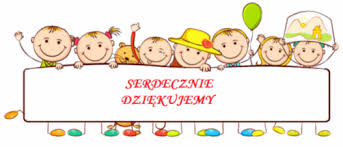 							Przedstawiciele Rady RodzicówMarcin BuchBernadeta Szymanowska